CHEM-E6145	Unit Operations in Mineral ProcessingHSC-SIM:	Assignment 3	3.03.2023Kinetic flotation circuit modelName:	Student number:	The purpose of this assignment is to find out how different process design and operation parameters affect flotation process.Parameters that will be tested are:Air flow rate to the cellsFroth thickness in the cellsAmount of the cellsOre feed rateProcess description:The Flotation feed is Cu-Mo ore from hydrocyclone, which is floated selectively to produce Mo concentrate.The Flotation circuit consists of one Conditioner tank followed by Flotation bank with three cells. The flotation cell tails will be treated in a separate process (not included in the Assignment).Feed:Dry solids feed rate is 450 t/hFeed solids percentage is 35%Minerals in the Cu-Mo ore (stoichiometric)Molybdenite (MoS2):  	7.3 % of the feedChalcopyrite (CuFeS2): 	42.8 % of the feedThe rest of the feed is quartz (SiO2)5 particle size classes: 0-20 µm, 20-37 µm, 37-74 µm, 74-120 µm, 120-270 µmSize distributionRosin-Rammler passing size P80: 78 µmThe mineral composition of the particles stays the same through size classes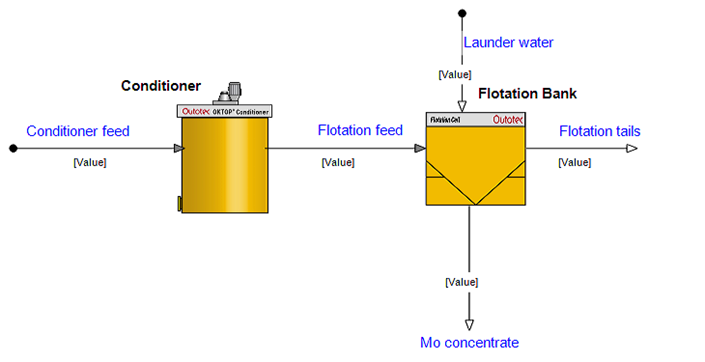 ConditionerModel ParametersUse the Three component flotation model equation.Parameters of the three-component Flotation model based on continuous plant sampling dataMolybdenite:Chalcopyrite:Quartz:Flotation Bank Model  ParametersFlotation BankNumber of cells in row:  	3One Flotation Cell unit model can do calculations for a bank of cells Residence TimeFlotation Equation:		ContinuousKinetic parameters from continuous plant sampling data Residence time calculation: 	Feed VolumetricFeed rate of each cell is used for calculation of its residence time Cell Dimensions: Use the initial valuesGas Hold-Up: Use the initial valuesFroth Volume:Froth Volume Calculation:  	Based on Froth ThicknessUsed for Cell Effective volume calculationFroth thickness:  			250 mmFroth Recovery: Froth Recovery:  			Function of Froth DepthMethod to calculate froth recoveryEntrainment:Use the initial settingsAir Flow:Air Flow rate:			8 m3/minWater Recovery: Water Recovery:  		Concentrate TargetConcentrate Solids:		25 %Target with launder water: 	onSb Scaling: Enable “Sb in Use” and set the Nominal Sb to 30- Sb = The bubble surface area	- to obtain mineral floatabilities from kinetic rate factorsDynamic Parameters, Carry Rate, Warnings, Valve Selection: Use the initial settingsIn the flowsheetAdd a launder water stream to the flotation cell Set the water flow rate to 2 t/h per cell. Effect of flotation air rateSimulate the Flotation circuit by using different air flow rate and Fill the following table for the concentrate:What changes did you notice in the results?Why did these changes take place?Effect of froth thicknessSet the air flow rate to 18 m3/minSimulate the Flotation circuit by using different Froth thickness and Fill the following table for the concentrate:What changes did you notice in the results?Why did these changes take place?Compare the effect of Froth thickness on Mo- and Cu-grade. Are there any differences between them ? If so, what is the reason for this ?Number of flotation cells:Set the froth thickness to 250 mmSimulate the Flotation circuit by using different amount of Cells and Fill the following table for the concentrate:Remember to adjust the water flow rate accordingly (2t/h per cell).What changes did you notice in the results?Why did these changes take place?Effect of ore feed rateIncrease the ore feed rate from 450 t/h to 500 t/h by keeping the feed solids percentage of 35%. How does this affect Mo-grade and Mo-recovery compared to previous case (froth thickness 250 mm, 4 Cells in row)?What is the reason for this?When you have completed the tasks, upload the Simulation file as a zip-file and Results as a word-file to your own Dropbox (Assignment 3) latest on Thursday March 10th at 16:00.Size, µmFastSlowNonFast kin.Slow kin.0-200.60.30.10.2450.024520-370.60.30.10.26950.0269537-740.60.30.10.242550.02425574-1200.60.30.10.2182950.0218295120-2700.60.30.10.19646550.01964655Size, µmFastSlowNonFast kin.Slow kin.0-200.40.40.20.1550.015520-370.40.40.20.17050.0170537-740.40.40.20.153450.01534574-1200.40.40.20.1381050.0138105120-2700.40.40.20.12429450.01242945Size, µmFastSlowNonFast kin.Slow kin.0-200.10.20.70.040.00420-370.10.20.70.0440.004437-740.10.20.70.03960.0039674-1200.10.20.70.035640.003564120-2700.10.20.70.0320760.0032076Air Flow rate (m3/min)Total solids (t/h)Mo grade (wt-%)Mo recovery (rec-%)Cu grade (wt-%)Cu recovery (rec-%)8121620Froth thickness (mm)Total solids (t/h)Mo grade (wt-%)Mo recovery (rec-%)Cu grade (wt-%)Cu recovery (rec-%)50150250350Cells in RowTotal solids  (t/h)Mo grade (wt-%)Mo recovery (rec-%)Cu grade (wt-%)Cu recovery (rec-%)234